ПРОЕКТ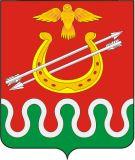 КРАСНОЯРСКИЙ КРАЙБОГОТОЛЬСКИЙ РАЙОННЫЙ СОВЕТ ДЕПУТАТОВг. БОГОТОЛРЕШЕНИЕ«__» _________ 2022 года							№ _____О ВНЕСЕНИИ ИЗМЕНЕНИЙ В РЕШЕНИЕ БОГОТОЛЬСКОГО РАЙОННОГО СОВЕТА ДЕПУТАТОВ ОТ 23.05.2012 № 18-103 «ОБ УТВЕРЖДЕНИИ ПОЛОЖЕНИЯ ОБ ОПЛАТЕ ТРУДА ДЕПУТАТОВ, ВЫБОРНЫХ ДОЛЖНОСТНЫХ ЛИЦ, ОСУЩЕСТВЛЯЮЩИХ СВОИ ПОЛНОМОЧИЯ НА ПОСТОЯННОЙ ОСНОВЕ, ЛИЦ, ЗАМЕЩАЮЩИХ ИНЫЕ МУНИЦИПАЛЬНЫЕ ДОЛЖНОСТИ И МУНИЦИПАЛЬНЫХ СЛУЖАЩИХ»В соответствии с Постановлением Совета администрации Красноярского края от 29.12.2007 № 512-п «О нормативах формирования расходов на оплату труда депутатов, выборных должностных лиц местного самоуправления, осуществляющих свои полномочия на постоянной основе, лиц, замещающих иные муниципальные должности и муниципальных служащих», руководствуясь статьями 21, 25 Устава Боготольского района Красноярского края, Боготольский районный Совет депутатов РЕШИЛ:1. Внести в Положение об оплате труда депутатов, выборных должностных лиц, осуществляющих свои полномочия на постоянной основе, лиц, замещающих иные муниципальные должности и муниципальных служащих (далее по тексту – Положение), утвержденное Решением Боготольского районного Совета депутатов от 23.05.2012 № 18-103 «Об утверждении Положения об оплате труда депутатов, выборных должностных лиц местного самоуправления, осуществляющих свои полномочия на постоянной основе, лиц, замещающих иные муниципальные должности и муниципальных служащих» следующие изменения:1.1. в статье 3: пункт 4 статьи изложить в следующей редакции:«4. На денежное вознаграждение и денежное поощрение, выплачиваемое дополнительно к денежному вознаграждению, а также на премии начисляются районный коэффициент, процентная надбавка к заработной плате за стаж работы в районах Крайнего Севера, в приравненных к ним местностях и иных местностях края с особыми климатическими условиями, размер которых не может превышать размер, установленный федеральными и краевыми нормативными правовыми актами».1.2. в статье 15:дополнить пунктом 31 следующего содержания:«31. Для выборных должностных лиц и лиц, замещающих иные муниципальные должности, за исключением главы Боготольского района, дополнительно к денежному вознаграждению и ежемесячному денежному поощрению могут выплачиваться премии. Предельный   размер   премии  выборных  должностных  лиц  и  лиц, замещающих  иные муниципальные должности, за исключением главы Боготольского района,  в  год устанавливается в размере, не превышающем 10 процентов 12-кратного  среднемесячного предельного размера денежного вознаграждения и 12-кратного  среднемесячного  предельного  размера  ежемесячного  денежного поощрения».2. Контроль над исполнением Решения возложить на постоянную комиссию по бюджету, налоговой, экономической политике  и финансовым вопросам (Председатель - Быстрицкая Г.В.).3. Опубликовать настоящее Решение в периодическом печатном издании «Официальный вестник Боготольского района» и разместить на официальном сайте Боготольского района в сети Интернет (www.bogotol-r.ru).4. Решение вступает в силу в день, следующий за днем его официального опубликования и применяется к правоотношениям, возникшим с 1 января 2022 года.Председатель Боготольскогорайонного Совета депутатов Исполняющий полномочия Главы Боготольского района________________В.О. Усков_____________Н.В. Бакуневич 